Juni 2013Børnehuset Karmsten kommer i fremtiden til at bruge medier som You-tube og Facebook i højere grad end nu. Skulle I ønske at jeres barn ikke er med på film og billeder på medier som ovenstående, bedes I give ledelsen et praj, så vi kan tilgodese dette.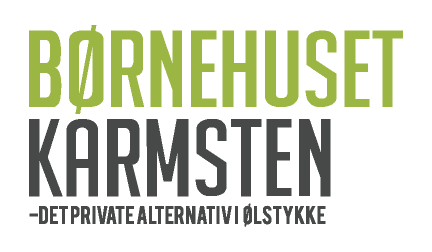 